								Allegato 5DICHIARAZIONE DI ASSENSO  DEL/I PROPRIETARIO/COMPROPRIETARI  DELLE SUPERFICI OGGETTO DI DOMANDA DI SOSTEGNO ALLA  RISTRUTTURAZIONE E RICONVERSIONE VIGNETI(ai sensi e per gli effetti dell’art. 46 e 47del  D.P.R. 28 dicembre 2000, n. 445)SEZIONE A – DATI IDENTIFICATIVISEZIONE B – DICHIARAZIONE e AUTORIZZAZIONE In relazione alla domanda di sostegno alla ristrutturazione o riconversione dei vigneti presentata dal Signor (cognome) ………..…………….……… (nome)……………………….. CUAA ……………………….. (in seguito indicato come “richiedente”) ai sensi dei regolamenti (UE) n. 1308/2013 e s.m.iDICHIARA/DICHIARANODi essere proprietario/comproprietari dei terreni sotto indicati oggetto della domanda Di avere concesso i terreni oggetto di domanda al sopra indicato richiedente con contratto di ________________________ (esempio: affitto, comodato, comproprietà, ecc) n. __________ del _____________ registrato presso ________________________________ in data________________Di essere consapevole/i che gli interventi previsti in domanda per le particelle di mia proprietà consistono in (barrare tutte le tipologie di lavoro che sono proposte) :Di essere consapevole/i che gli interventi previsti comportano, da parte del conduttore dei terreni in questione, il rispetto del vincolo di mantenimento della destinazione produttiva degli investimenti previsto dalla regolamentazione comunitaria e dell’Atto regionale;Di essere a conoscenza che tale vincolo è della durata di anni….…., a partire dalla realizzazione degli interventi, stabilita con  Atto della Regione …………………….. n. ……………. del …………… (estremi del provvedimento regionale); Di essere a conoscenza che la realizzazione degli interventi deve essere conclusa entro la data massima stabilita dall’Atto regionale e, comunque non oltre il termine di 3 anni dal loro inizio; Di essere consapevole/i che in caso di cambio di conduzione tali vincoli si intendono trasferiti al conduttore pro tempore, fino alla scadenza dei vincoli stessi;Di essere consapevole che qualora la domanda di pagamento in argomento fosse ritenuta ammissibile all’aiuto, il contributo comunitario previsto verrà erogato al richiedente;Di autorizzare il richiedente ad effettuare gli interventi di riconversione e ristrutturazione sulle superfici sotto indicate:SEZIONE C – SOTTOSCRIZIONE DICHIARAZIONEIl/I dichiarante/i ai sensi e per gli effetti del D.P.R. 445/2000, nonché delle vigenti disposizioni comunitarie e nazionali, autorizza/autorizzano gli interventi di riconversione e ristrutturazione sulle superfici di cui alla presente dichiarazione, come sopra indicato.Il/La sottoscritto/a dichiara di aver preso visione dell’informativa sul trattamento dei dati personali ai sensi degli artt. 13 e 14 del Reg. (UE) n. 2016/679 (GDPR).A tal riguardo allega/allegano fotocopia/e del/i proprio/propri documento/i di riconoscimento sotto specificato/i:Data ……………………. Luogo ……………….  	                       	     FIRME DICHIARANTI   								1. ………………………………….								2. ………………………………….Allegata copia fotostatica del documento di identità del/i sottoscrittore/i				Allegato 6Dichiarazione sostitutivaD.P.R. 28 dicembre 2000 n. 445Il/La sottoscritto/a  _____________, nato/a _____________ il _____________, codice fiscale ____________ in qualità di [1] _____________, e legale rappresentante della Società [2] _____________ con sede legale in __________________ Via/Piazza _____________________ Codice Fiscale ___________________ titolare dell’istanza\domanda n.__________________DICHIARAche ai fini della ricezione delle comunicazioni relative all’istanza\domanda n. ___________ha eletto domicilio digitale: posta elettronica certificata _____________________ ;Coincidente con quella inserita nel proprio Fascicolo Aziendale;si impegna a mantenere, tale PEC attiva fino alla conclusione dell’istanza\ domanda di aiuto e\o sostituirla con una attiva aggiornando tempestivamente il Fascicolo AziendaleIl/La sottoscritto/a dichiara di aver preso visione dell’informativa sul trattamento dei dati personali ai sensi degli artt. 13 e 14 del Reg. (UE) n. 2016/679 (GDPR).Luogo e data __________________________________(Timbro della Società e firma leggibile della persona munita di poteri)Allegata copia fotostatica del documento di identità del sottoscrittoreAllegato 7DOCUMENTAZIONE NECESSARIA PER RICONOSCIMENTO CAUSE DI FORZA MAGGIORELa documentazione probante, per ciascun caso previsto dell’art. 2(2) del reg. (UE) n. 1306/2013, viene di seguito riportata: Allegato 8CALCOLO IMPORTO DA LIQUIDARE E RIDUZIONIFormule per il calcoloSuperfice  operazione liquidabile (Soprl)Es. 1: la differenza tra la superficie realizzata e quella oggetto della domanda ammessa a          finanziamento non supera il 20% Soprl = Stm Es. 2-3: la differenza tra la superficie realizzata e quella oggetto della domanda ammessa a          finanziamento tra il 20% ed il 50% Soprl = Stm – ( Stm * (Perc * 2)/ 100)Es. 4: la differenza tra la superficie realizzata e quella oggetto della domanda ammessa a          finanziamento supera il 50%Soprl = 0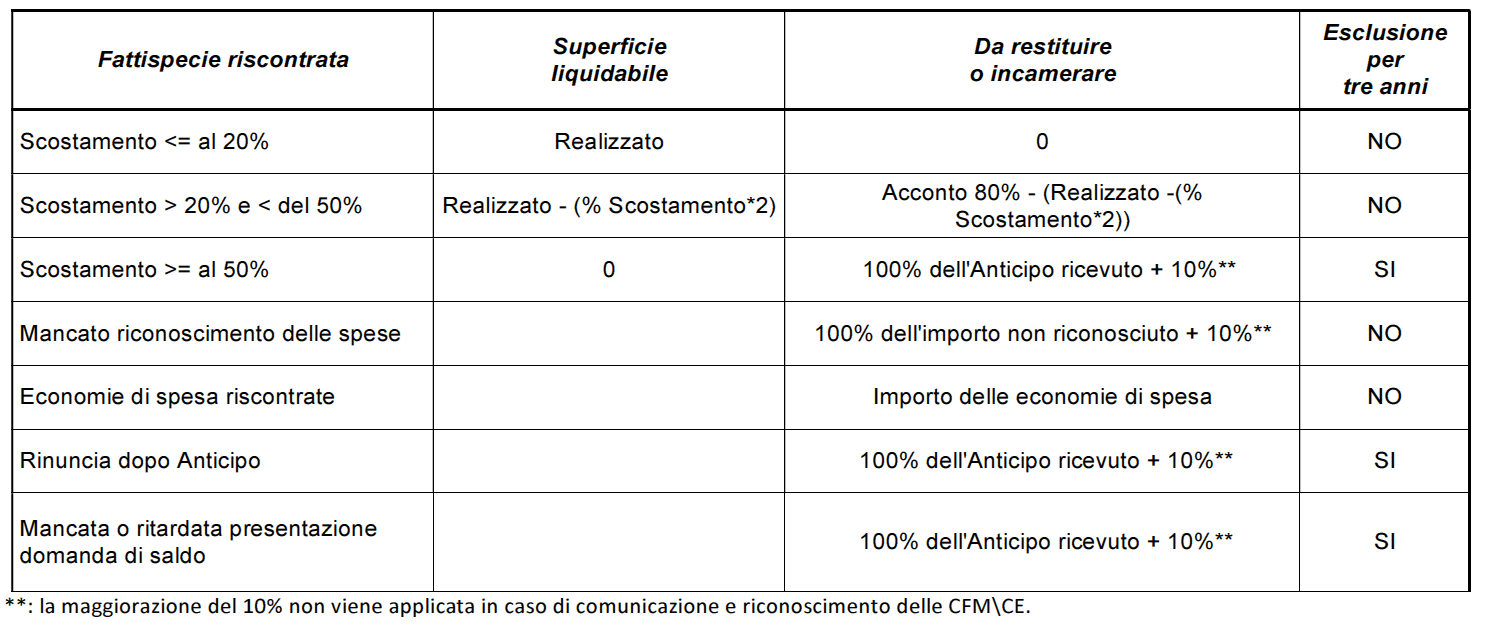 Allegato 9DICHIARAZIONE SOSTITUTIVA DELL’ATTO DI NOTORIETÀ(Art. 47 D.P.R. 28 dicembre 2000, n.445)Il/La sottoscritto/a ________________________________________________________________	                            (cognome e nome)nato/a    ____________________________________________ (____)   il ___________________	(comune)	                                                                                                                        (prov.)               (data)residente a ____________________________________________________________  (____)		         (comune)			                                                                                                                            (prov.)in Via ___________________________________________________ n. _________                 (indirizzo)                                                                                                                                                (civico)  Consapevole di quanto prescritto dall'art. 76 e 73 del D.P.R. 28 Dicembre 2000, n. 445, sulle  sanzioni penali per le ipotesi di falsità in atti e dichiarazioni mendaci,DICHIARAsotto la propria responsabilità, ai sensi e per gli effetti di cui all'art. 47 del citato D.P.R. 445/00:COMUNICAZIONE DI MODIFICHE MINORIDomanda di sostegno N.:___________________CUAA del richiedente:__________________________________ Denominazione del richiedente:__________________________________________________ELENCO DELLE OPERE DA REALIZZARE COME DA DOMANDA DI SOSTEGNOAttività:_________	Descrizione: _____________________________________Superficie realizzata da collaudare (mq): ______________Estremi catastali dei vigneti realizzati:Attività: _________	Descrizione: ____________________________________Superficie realizzata da collaudare (mq): ______________Estremi catastali dei vigneti realizzati:COMUNICAZIONE DELLE MODIFICHE MINORIAttività: _________	Descrizione: _____________________________________Superficie realizzata da collaudare (mq): ______________Estremi catastali dei vigneti realizzati:Attività: ________	Descrizione: ____________________________________Superficie realizzata da collaudare (mq): ______________Estremi catastali dei vigneti realizzati:Il presente documento firmato dal richiedente deve essere scansionato e acquisito tramite le funzioni disponibili nel portale SIAN.Il richiedente dichiara di aver verificato con accuratezza i dati presenti in questa comunicazione, consapevole che tali modifiche dovranno essere riportate nella domanda di saldo, pena il mancato riconoscimento dell’aiuto. Qualora la presente comunicazione sia stata informatizzata da un Centro di Assistenza Agricola o da un tecnico abilitato, il richiedente si impegna a farla pervenire, entro 5 giorni solari dalla data di registrazione riportata nel frontespizio, agli uffici dell’Amministrazione regionale attenendosi alle modalità da questa indicate.Il/La sottoscritto/a dichiara di aver preso visione dell’informativa sul trattamento dei dati personali ai sensi degli artt. 13 e 14 del Reg. (UE) n. 2016/679 (GDPR).In fede										  ____________________________________________					firma del richiedente o del rappresentante legaleNel caso in cui la comunicazione venga resa per una diversa ubicazione del vigneto da realizzare ed i nuovi terreni non siano di proprietà del richiedente, alla presente deve essere allegato il consenso dei proprietari come da allegato 5.Allegata copia fotostatica del documento di identità del sottoscrittoreAi sensi dell’art.38, D.P.R. 445 del 28/12/2000 la dichiarazione è sottoscritta dall’interessato in presenza del dipendente addetto ovvero sottoscritta ed inviata, unitamente a copia fotostatica non autenticata di un documento di identità, all’ufficio competente via PEC, tramite un incaricato, oppure a mezzo posta.DichiaranteCognomeNomecodice fiscaleluogo di nascitadata di nascita11Comune residenzavia  n.ProvinciaCAP1DichiaranteCognomeNomecodice fiscaleluogo di nascitadata di nascitannComune residenzavia  n.ProvinciaCAPnCon modifica della varietà di uva rispetto al vigneto originario:Con modifica della varietà di uva rispetto al vigneto originario:Con modifica della varietà di uva rispetto al vigneto originario:Con modifica della varietà di uva rispetto al vigneto originario:Con modifica della varietà di uva rispetto al vigneto originario:Con modifica della varietà di uva rispetto al vigneto originario:Con modifica della varietà di uva rispetto al vigneto originario:Con modifica della varietà di uva rispetto al vigneto originario:Con modifica della varietà di uva rispetto al vigneto originario:Con modifica della varietà di uva rispetto al vigneto originario:Con modifica della varietà di uva rispetto al vigneto originario:Con modifica della varietà di uva rispetto al vigneto originario:Con modifica della varietà di uva rispetto al vigneto originario:Con modifica della varietà di uva rispetto al vigneto originario:Con modifica della varietà di uva rispetto al vigneto originario:Con modifica della varietà di uva rispetto al vigneto originario:Con modifica della varietà di uva rispetto al vigneto originario:Con modifica della varietà di uva rispetto al vigneto originario:Con modifica della varietà di uva rispetto al vigneto originario:Con modifica della varietà di uva rispetto al vigneto originario:Con modifica della varietà di uva rispetto al vigneto originario:Con modifica della varietà di uva rispetto al vigneto originario:Con modifica della varietà di uva rispetto al vigneto originario:Con modifica della varietà di uva rispetto al vigneto originario:Con modifica della varietà di uva rispetto al vigneto originario:Con modifica della varietà di uva rispetto al vigneto originario:Con modifica della varietà di uva rispetto al vigneto originario:Con modifica della varietà di uva rispetto al vigneto originario:Con modifica della varietà di uva rispetto al vigneto originario:Con modifica della varietà di uva rispetto al vigneto originario:Con modifica della varietà di uva rispetto al vigneto originario:Con modifica della varietà di uva rispetto al vigneto originario:Con modifica della varietà di uva rispetto al vigneto originario:Estirpo e reimpiantoEstirpo e reimpiantoEstirpo e reimpiantoEstirpo e reimpiantoEstirpo e reimpiantoEstirpo e reimpiantoEstirpo e reimpiantoReimpianto anticipatoReimpianto anticipatoReimpianto anticipatoReimpianto anticipatoReimpianto anticipatoReimpianto anticipatoReimpianto anticipatoSovrainnestoSovrainnestoSovrainnestoSovrainnestoUtilizzo di autorizzazioniUtilizzo di autorizzazioniUtilizzo di autorizzazioniUtilizzo di autorizzazioniUtilizzo di autorizzazioniUtilizzo di autorizzazioniUtilizzo di autorizzazioniUtilizzo di autorizzazioniUtilizzo di autorizzazioniSenza modifica della varietà di uva rispetto al vigneto originario:Senza modifica della varietà di uva rispetto al vigneto originario:Senza modifica della varietà di uva rispetto al vigneto originario:Senza modifica della varietà di uva rispetto al vigneto originario:Senza modifica della varietà di uva rispetto al vigneto originario:Senza modifica della varietà di uva rispetto al vigneto originario:Senza modifica della varietà di uva rispetto al vigneto originario:Senza modifica della varietà di uva rispetto al vigneto originario:Senza modifica della varietà di uva rispetto al vigneto originario:Senza modifica della varietà di uva rispetto al vigneto originario:Senza modifica della varietà di uva rispetto al vigneto originario:Senza modifica della varietà di uva rispetto al vigneto originario:Senza modifica della varietà di uva rispetto al vigneto originario:Senza modifica della varietà di uva rispetto al vigneto originario:Senza modifica della varietà di uva rispetto al vigneto originario:Senza modifica della varietà di uva rispetto al vigneto originario:Senza modifica della varietà di uva rispetto al vigneto originario:Senza modifica della varietà di uva rispetto al vigneto originario:Senza modifica della varietà di uva rispetto al vigneto originario:Senza modifica della varietà di uva rispetto al vigneto originario:Senza modifica della varietà di uva rispetto al vigneto originario:Senza modifica della varietà di uva rispetto al vigneto originario:Senza modifica della varietà di uva rispetto al vigneto originario:Senza modifica della varietà di uva rispetto al vigneto originario:Senza modifica della varietà di uva rispetto al vigneto originario:Senza modifica della varietà di uva rispetto al vigneto originario:Senza modifica della varietà di uva rispetto al vigneto originario:Senza modifica della varietà di uva rispetto al vigneto originario:Senza modifica della varietà di uva rispetto al vigneto originario:Senza modifica della varietà di uva rispetto al vigneto originario:Senza modifica della varietà di uva rispetto al vigneto originario:Senza modifica della varietà di uva rispetto al vigneto originario:Senza modifica della varietà di uva rispetto al vigneto originario:Estirpo e reimpiantoEstirpo e reimpiantoEstirpo e reimpiantoEstirpo e reimpiantoEstirpo e reimpiantoEstirpo e reimpiantoEstirpo e reimpiantoReimpianto anticipatoReimpianto anticipatoReimpianto anticipatoReimpianto anticipatoReimpianto anticipatoReimpianto anticipatoReimpianto anticipatoSovrainnestoSovrainnestoSovrainnestoSovrainnestoUtilizzo di autorizzazioniUtilizzo di autorizzazioniUtilizzo di autorizzazioniUtilizzo di autorizzazioniUtilizzo di autorizzazioniUtilizzo di autorizzazioniUtilizzo di autorizzazioniUtilizzo di autorizzazioniUtilizzo di autorizzazioni Miglioramento tecniche di coltivazione Miglioramento tecniche di coltivazione Miglioramento tecniche di coltivazione Miglioramento tecniche di coltivazione Miglioramento tecniche di coltivazione Miglioramento tecniche di coltivazione Miglioramento tecniche di coltivazione Miglioramento tecniche di coltivazione Miglioramento tecniche di coltivazione Miglioramento tecniche di coltivazione Miglioramento tecniche di coltivazione Miglioramento tecniche di coltivazione Miglioramento tecniche di coltivazioneComuneSigla Prov.Sez.FoglioParticellaSubDichiarantetipo documentonumerorilasciato dadata rilascio12FattispecieDocumentazione obbligatoriadecesso del titolaresuccessione legittimaDichiarazione sostitutiva di certificazione di morte del titolare, unitamente alla Copia del documento d'identità in corso di validità dell'erede dichiarantescrittura notarile indicante linea ereditaria o, in alternativa:dichiarazione sostitutiva con l’indicazione della linea ereditaria, unitamente al documento di identità in corso di validità dell’erede richiedente;inoltre, nel caso di coeredi:delega/consenso di tutti i coeredi al richiedente, unitamente al documento di identità in corso di validità di tutti i deleganti;o, in alternativa:nel caso di irreperibilità di uno o più coeredi, dichiarazione sostitutiva del richiedente attestante l'irreperibilità dei coeredi unitamente al documento di identità in corso di validità del dichiaranteIn caso di costituzione della comunione ereditaria:Dichiarazione resa da almeno uno dei coeredi nella quale si dichiara che la successione è eseguita in favore della comunione ereditaria costituitaB. Successione testamentariaDichiarazione sostitutiva di atto notorio per uso successione, unitamente alla Copia del documento d'identità in corso di validità dell'erede dichiaranteb) incapacità professionale di lunga durata dell’imprenditorecertificazione medica attestante lungo degenza o attestante malattie invalidanti e correlate alla specifica attività professionaleoppuredichiarazione sostitutiva indicante la lunga degenza o attestante malattie invalidanti e correlate alla specifica attività professionale   c) calamità naturale grave che colpisce seriamente l'aziendaprovvedimento dell’autorità competente (Protezione Civile, Regione, ecc.) che accerta lo stato di calamità, con individuazione del luogo interessatod) esproprio della totalità o di una parte consistente dell'azienda se tale esproprio non poteva essere previsto alla data di presentazione della domandaSequestro giudiziario o conservativo dell'azienda agricola, ovvero pignoramento immobiliare del terreno con nomina di custode, ovvero esproprioCopia del provvedimento di sequestro ovvero di pignoramento ovvero di esproprio.Nomina di curatore, commissario o liquidatore giudiziario per società agricoleCopia del decreto di nomina del curatore, del commissario, del liquidatore.MqSoprtSuperfice totale ammessa al finanziamento dell’operazione30.000Di cui:SB1rattività B1 8.000SC1rattività C1 richiesta22.000Es. 1Es. 2Es. 3Es. 4MqMqMqMqStmSuperfice totale misurata26.00020.00018.00014.000Perc % non realizzata = 100 - ((Stm * 100)\ Soprt13,3333,3340,0053,33SoprlSuperfice operazione liquidabile26.0006.6673.6000SB1mSuperfice attività B1 misurata4.0008.0008.0008.000SB1lSuperfice attività B1 liquidabile4.0002.6671.6000SC1mSuperfice attività C1 misurata22.00012.00010.0006.000SC1lSuperfice attività C1 liquidabile22.000400020000ComuneSezioneFoglioParticellaSubVarietà di uvaForma d’allevamentoDistanza su fila (cm)Distanza tra le fila (cm)ComuneSezioneFoglioParticellaSubVarietà di uvaForma d’allevamentoDistanza su fila (cm)Distanza tra le fila (cm)ComuneSezioneFoglioParticellaSubVarietà di uvaForma d’allevamentoDistanza su fila (cm)Distanza tra le fila (cm)ComuneSezioneFoglioParticellaSubVarietà di uvaForma d’allevamentoDistanza su fila (cm)Distanza tra le fila (cm)